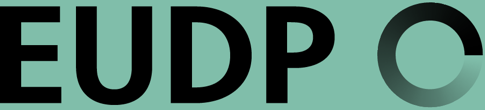 Årsrapport 2024EUDP-sekretariatet, Energistyrelsen
Niels Bohrs Vej 8D
6700 EsbjergProjekter som har projektstart efter 1. marts 2024, behøver ikke at indsende årsrapport.Årsrapporten omhandler de seneste 12 måneder (1/6 sidste år - 31/5 i år).Årsrapporten skal indsendes på dansk til EUDP-sekretariatet senest 30. juni.Årsrapportens oplysninger skal indtastes og indsendes via onlineformular på ansøgningsportalen Denne skabelon er kun til kladdeanvendelse.ProjektidentifikationProjektgennemførselProjektets ressourceforbrugKommercialiseringMarkedsmæssig og teknologisk risikovurderingØvrige oplysningerSammenfatningProjektinformationProjekttitel: Journalnummer: Projekt formålKort sammenfatning af projektets formål (jf. ansøgningen): (maks. 3000 tegn inkl. mellemrum) Projekt formålKort sammenfatning af projektets formål (jf. ansøgningen): (maks. 3000 tegn inkl. mellemrum)  AktiviteterLav en kortfattet beskrivelse af de aktiviteter som er blevet udført i afrapporteringsperioden opdelt på arbejdspakker. (maks. 6000 tegn inkl. mellemrum) WP1:WP2:WP3:(indsæt selv flere) MilepæleMarkér status for milepæle i projektets Gantt-diagram og vedlæg det som bilag.(Grøn = opnået, rød = forsinket)Vedlæg dokumentation for eventuelle leverancer som bilag.Redegør kort for forsinkelser og ændringer, hvordan dette håndteres og hvorvidt forsinkelsen påvirker projektets formål og gennemførsel: 
(maks. 3000 tegn inkl. mellemrum)  ResultaterBeskriv kort hvilke resultater som er opnået i projektperioden i de forskellige arbejdspakker: (maks. 6000 tegn inkl. mellemrum)  Godkendte ændringerAngiv hvilke typer og antal ændringer projektet har fået godkendt siden seneste årsrapportering: Angiv antal ændringer af indholdet i arbejdspakkerne (aktiviteter, milepæle):  Angiv antal udsættelser af milepæle eller slutdato:  Angiv antal budgetændringer:  Angiv antal ændringer i projektorganisationen:  Angiv antal ændringer af projektleder:    Andet (beskriv): BudgetAngiv hvor stor en andel af totalbudgettet, som er forbrugt (forbrug fra projektets startdato til udgangen af pågældende afrapporteringsperiode – 31/05):TimerAngiv hvor stor en andel af det totale antal timer afsat i projektet, som er forbrugt (forbrug fra projektets startdato til udgangen af pågældende afrapporteringsperiode – 31/05):Vurderes det, at projektet kan gennemføres som planlagt inden for den resterende tid og det resterende budget? Ja (forklar): Nej: Budgettet overskrides.  Tidsplanen overskrides. Budgettet og tidsplanen overskrides.Hvis nej, forklar årsagen samt hvilke tiltag der er igangsat for at sikre projektets gennemførsel:Har markedspotentialet ændret sig siden ansøgningstidspunktet?  Nej, potentialet er uændret Ja, potentialet er større end først antaget Ja, potentialet er mindre en først antagetHvis ja, beskriv ændringen og hvordan det påvirker projektet: (maks. 3000 tegn inkl. mellemrum) Har konkurrencesituationen ændret sig siden ansøgningstidspunktet? Nej, konkurrencen er uændret Ja, konkurrencen er større end først antaget Ja, konkurrencen er mindre en først antagetHvis ja, beskriv ændringen og hvordan det påvirker projektet: (maks. 3000 tegn inkl. mellemrum)Hvor mange år går der fra projektets afslutning, før I forventer at introducere løsningen til markedet, f.eks. ved at markedsføre et nyt produkt eller implementere teknologien i jeres produktionsprocesser? Angiv antal år til omsætning på nationalt marked: Angiv antal år til omsætning på internationalt marked: Venligst udbyd (valgfri): (maks. 3000 tegn inkl. mellemrum)Markedsmæssige risiciIdentificer 1-3 væsentlige markedsmæssige risici som kan påvirke projektets færdiggørelse og målsætningerTeknologiske risiciIdentificer 1-3 væsentlige teknologiske risici som kan påvirke projektets færdiggørelse og målsætningerAngiv øvrige oplysninger som har relevans for projektets fremdriftF.eks. om samarbejdet med projektpartnere, ændringer i personalebesætning, projektorganisationen, ressourceallokering, patentsager, konkurs, manglende myndighedstilladelser, klagesager. (maks. 3000 tegn inkl. mellemrum) Afholdte styregruppemøder Har projektet afholdt styregruppemøde siden seneste årsrapportering? Nej JaGiv en kort opsummering af de væsentlige beslutninger fra de(n) afholdte styregruppemøder:Har EUDP deltaget på styregruppemøder siden seneste årsrapportering? Ja NejLav en kort sammenfatning af projektforløbetUdfyldes på basis af oplysningerne fra foregående afsnit (projektgennemførsel, ressourceforbrug, kommercialisering, risikovurdering og øvrige oplysninger) (maks. 6000 tegn inkl. mellemrum):  